Material .-Panadería y Repostería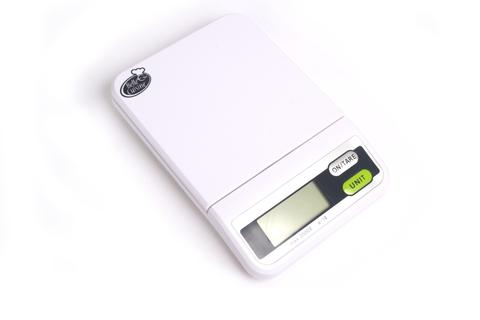 Báscula Digital (max: 2000 g) $ 348.00 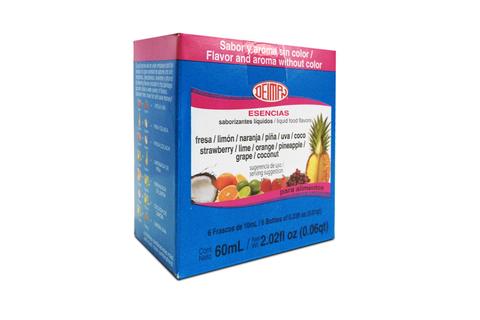 Cajilla Multisabor Confitería, 6 Sabores: Fresa, Limón, Naranja, Piña, Uva y Coco (6 Frascos de 10 ml.) $ 77.28 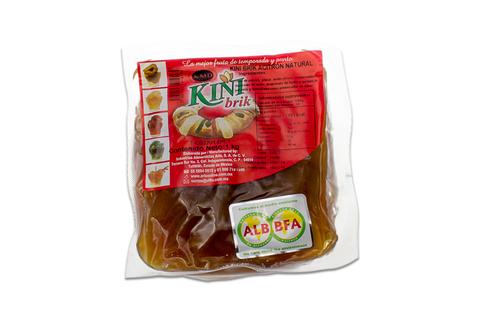 Kini Brik Acitron Natural Brik 1 Kg $ 31.48 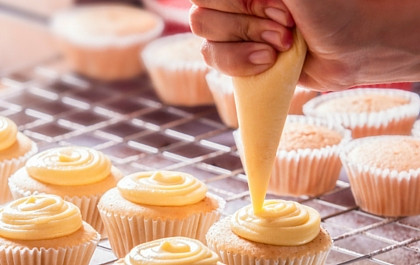 T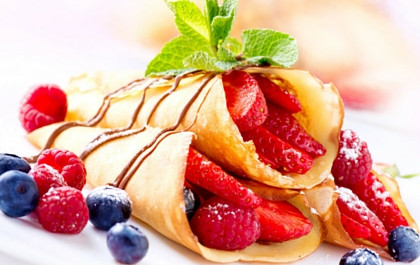 También puede considerar estos productos populares...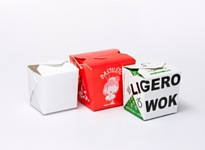 Cajas para Comida Rápida 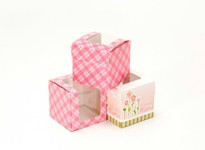 Cajas para Cupcakes 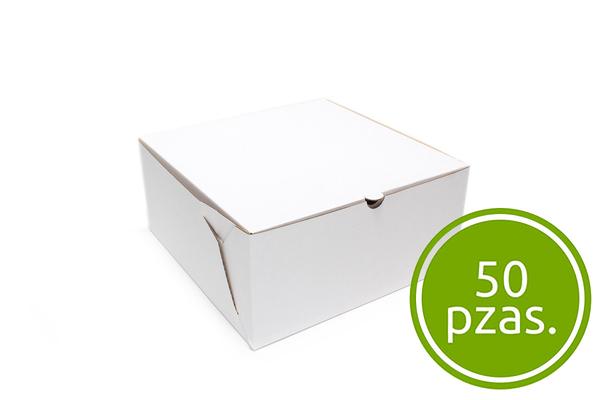 Cajas para Pastel 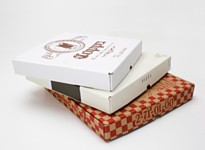 Cajas para Pizza 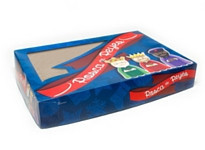 Cajas para Rosca de Reyes 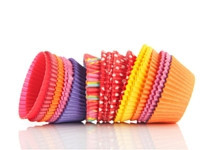 Capacillos 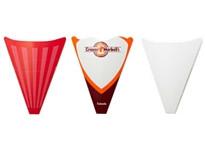 Conos para Crepas 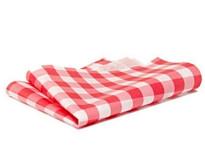 Papel para Envolver Alimentos 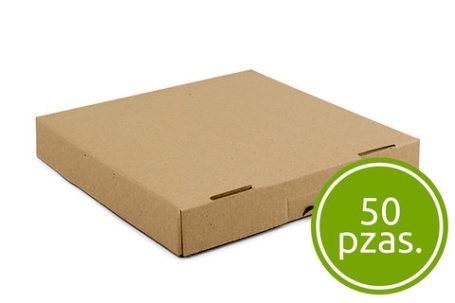 Caja para Pizza Cafe (50 pzas.) desde $ 171.00 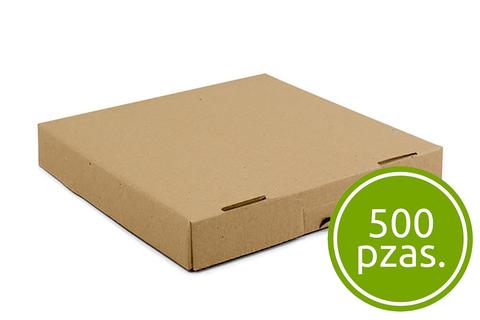 Caja para Pizza Cafe (500 pzas.) desde $ 1,630.00 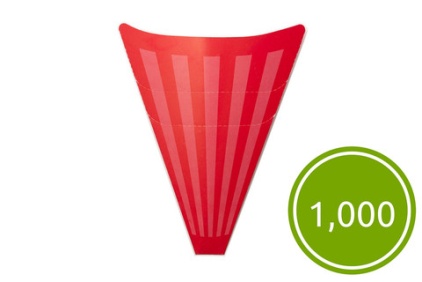 Cono para Crepa Rojo (1,000 pzas) $ 1,238.00 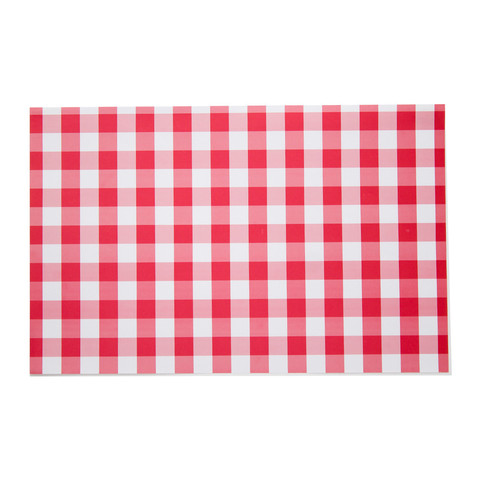 Manteleta de Papel con Cuadros Rojos (Paquete 500 pzas.) $ 252.00 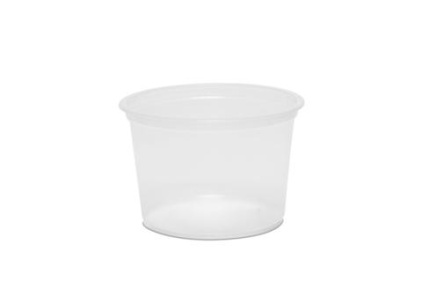 Contenedor multiusos para 1/2 lt. sin tapa (25 pzas.) $ 29.70 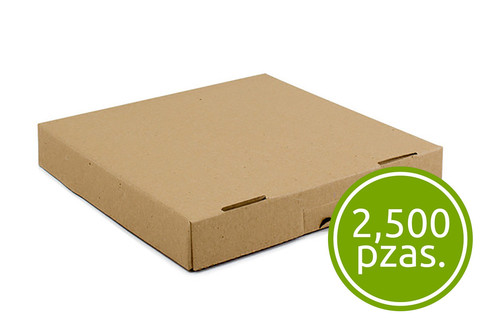 Caja para Pizza Cafe (2,500 pzas.) desde $ 7,250.00 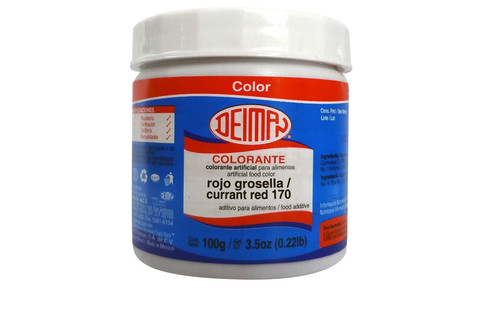 Colorante en Polvo Rojo Grosella 170 "DEIMAN" (100 gr.) $ 41.89 Final del formulario(55) 5352-1111 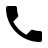 MATERIALESPARAPASTELERIAhttp://www.supermateriasprimas.com/pages/todo-para-reposteria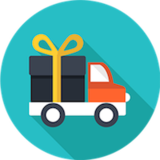 Envío Gratis a Todo MéxicoEn pedidos desde $600. Si no alcanza este importe, solo $100 de envío.